РЕШЕНИЕРассмотрев проект решения о внесении изменений в Решение Городской Думы Петропавловск-Камчатского городского округа от 27.06.2012 № 510-нд         «О порядке регулирования отношений, связанных с размещением рекламных конструкций на территории Петропавловск-Камчатского городского округа»              и о создании рабочей группы по разработке проекта решения Городской Думы Петропавловск-Камчатского городского округа «О внесении изменений в Решение Городской Думы Петропавловск-Камчатского городского округа от 27.06.2012           № 510-нд «О порядке регулирования отношений, связанных с размещением рекламных конструкций на территории Петропавловск-Камчатского городского округа», внесенный исполняющим полномочия Главы администрации Петропавловск-Камчатского городского округа Платоновым Д.А., в соответствии со статьей 28 Устава Петропавловск-Камчатского городского округа, Городская Дума Петропавловск-Камчатского городского округаРЕШИЛА:1. Принять Решение о внесении изменений в Решение Городской Думы Петропавловск-Камчатского городского округа от 27.06.2012 № 510-нд                              «О порядке регулирования отношений, связанных с размещением рекламных конструкций на территории Петропавловск-Камчатского городского округа».2. Создать рабочую группу по разработке проекта решения Городской Думы Петропавловск-Камчатского городского округа «О внесении изменений в Решение Городской Думы Петропавловск-Камчатского городского округа от 27.06.2012         № 510-нд «О порядке регулирования отношений, связанных с размещением рекламных конструкций на территории Петропавловск-Камчатского городского округа» в следующем составе:3. Рабочей группе разработать указанный проект решения и представить его Главе Петропавловск-Камчатского городского округа, исполняющему полномочия председателя Городской Думы Петропавловск-Камчатского городского округа, для внесения на рассмотрение очередной сессии Городской Думы Петропавловск-Камчатского городского округа.4. Направить принятое Решение Главе Петропавловск-Камчатского городского округа для подписания и обнародования.РЕШЕНИЕот 03.03.2015 № 299-ндО внесении изменений в Решение Городской Думы Петропавловск-Камчатского городского округа от 27.06.2012 № 510-нд «О порядке регулирования отношений, связанных с размещением рекламных конструкций на территории Петропавловск-Камчатского городского округа»Принято Городской Думой Петропавловск-Камчатского городского округа(решение от 25.02.2015 № 662-р)1. В пункте 1.4 слова «Управление по взаимодействию с субъектами малого и среднего предпринимательства администрации Петропавловск-Камчатского городского округа» заменить словами «Управление экономики, инвестиций и содействия развитию предпринимательства администрации Петропавловск-Камчатского городского округа».2. Пункт 1.5 изложить в следующей редакции:«1.5. Управление самостоятельно осуществляет согласование, необходимое для принятия решения о выдаче разрешений на установку и эксплуатацию рекламных конструкций или об отказе в его выдаче с Управлением градостроительства, имущественных и земельных отношений администрации Петропавловск-Камчатского городского округа на предмет соответствия рекламных конструкций документам территориального планирования и соблюдения внешнего архитектурного облика сложившейся застройки, градостроительных норм и правил.При этом заявитель вправе самостоятельно получить от Управления градостроительства, имущественных и земельных отношений администрации Петропавловск-Камчатского городского округа согласование, необходимое для принятия решения о выдаче разрешения на установку и эксплуатацию рекламной конструкции, и представить его в Управление.».3. В подпункте 4.3.4 слово «Департамента» заменить словами «Управления градостроительства, имущественных и земельных отношений администрации Петропавловск-Камчатского городского округа».4. В пункте 4.4 слово «Департаментом» заменить словами «Управлением градостроительства, имущественных и земельных отношений администрации Петропавловск-Камчатского городского округа».5. Пункт 6.3 изложить в следующей редакции:«6.3. Если в установленный срок собственник или иной законный владелец недвижимого имущества, к которому была присоединена рекламная конструкция, не выполнил указанную в  настоящего раздела обязанность по демонтажу рекламной конструкции либо собственник или иной законный владелец данного недвижимого имущества неизвестен, а также если в установленный срок владелец рекламной конструкции не выполнил указанную в пункте 6.1 настоящего раздела обязанность по демонтажу рекламной конструкции или владелец рекламной конструкции неизвестен, а рекламная конструкция присоединена к объекту муниципального имущества или к общему имуществу собственников помещений в многоквартирном доме при отсутствии согласия таких собственников на установку и эксплуатацию рекламной конструкции, организация демонтажа рекламной конструкции, ее хранения или в необходимых случаях уничтожения осуществляется Управлением за счет средств бюджета Петропавловск-Камчатского городского округа в пределах бюджетных ассигнований, предусмотренных на соответствующий финансовый год.Правила организации демонтажа рекламной конструкции, установленной и (или) эксплуатируемой без разрешения, срок действия которого не истек, ее хранения или в необходимых случаях уничтожения, за счет средств бюджета Петропавловск-Камчатского городского округа, устанавливаются постановлением администрации Петропавловск-Камчатского городского округа.».6. Пункт 6.4 исключить. 7.  изложить в редакции согласно  к настоящему Решению.8.  изложить в редакции согласно  к настоящему Решению.9. Настоящее Решение вступает в силу после дня его официального опубликования, за исключением пунктов 1-4, 7, 8, вступающих в силу с 01.04.2015.Глава Петропавловск-Камчатского городского округа							                  К.Г. СлыщенкоПриложение 1к Решению Городской Думы Петропавловск-Камчатскогогородского округа от 03.03.2015 № 299-нд«О внесении изменений в Решение Городской Думы Петропавловск-Камчатского городского округаот 27.06.2012 № 510-нд «О порядке регулирования отношений, связанных с размещением рекламных конструкций на территории Петропавловск-Камчатского городского округа»«Приложение 1к Решению Городской Думы Петропавловск-Камчатского городского округа от 27.06.2012 № 510-нд «О порядке регулирования отношений, связанных с размещением рекламных конструкцийна территории Петропавловск-Камчатского городского округа»ЗАЯВЛЕНИЕО ВЫДАЧЕ РАЗРЕШЕНИЯ НА УСТАНОВКУ И ЭКСПЛУАТАЦИЮ РЕКЛАМНОЙ КОНСТРУКЦИИПрошу выдать разрешение на установку и эксплуатацию рекламной конструкции.Адрес места расположения рекламной конструкции: ________________________________________________________________________________________________Тип рекламной конструкции:______________________________________________Площадь рекламного поля:_______________________________________________С Решением Городской Думы Петропавловск-Камчатского городского округа от 27.06.2012 № 510-нд «О порядке регулирования отношений, связанных с размещением рекламных конструкций на территории Петропавловск-Камчатского городского округа» ознакомлен.Перечень прилагаемых документов:1. ___________________________________2. ___________________________________3. ___________________________________4. ___________________________________5. ___________________________________Дата _____________ Подпись _________________Место печати - для юридического лицаДата регистрации заявления «_____» ____________ входящий № _______Выдано разрешение от _____________ № ______________В выдаче разрешения отказано, сообщение от __________ № ___________ ».Приложение 2к Решению Городской Думы Петропавловск-Камчатскогогородского округа от 03.03.2015 № 299-нд«О внесении изменений в Решение Городской Думы Петропавловск-Камчатского городского округаот 27.06.2012 № 510-нд «О порядке регулирования отношений, связанных с размещением рекламных конструкций на территории Петропавловск-Камчатского городского округа»«Приложение 2к Решению Городской Думы Петропавловск-Камчатскогогородского округа от 27.06.2012 № 510-нд «О порядке регулирования отношений, связанных с размещением рекламных конструкцийна территории Петропавловск-Камчатского городского округа»».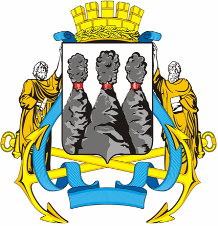 ГОРОДСКАЯ ДУМАПЕТРОПАВЛОВСК-КАМЧАТСКОГО ГОРОДСКОГО ОКРУГАот 25.02.2015 № 662-р27-я сессияг.Петропавловск-Камчатскийпредседатель рабочей группы:председатель рабочей группы:председатель рабочей группы:Гаврилова Н.И.-начальник Управления по взаимодействию с субъектами малого и среднего предпринимательства администрации Петропавловск-Камчатского городского округа;заместитель председателя рабочей группы:заместитель председателя рабочей группы:заместитель председателя рабочей группы:Питерский А.А.-член Комитета Городской Думы по собственности, земельным отношениям, предпринимательству и инвестициям; депутат Городской Думы по избирательному округу № 1;секретарь рабочей группы:секретарь рабочей группы:секретарь рабочей группы:Ярмолович О.И.-главный специалист отдела развития и защиты предпринимательства Управления по взаимодействию с субъектами малого и среднего предпринимательства администрации Петропавловск-Камчатского городского округа;члены рабочей группы:члены рабочей группы:члены рабочей группы:Заздравных Ю.О.-заместитель начальника Управления по взаимодействию с субъектами малого и среднего предпринимательства администрации Петропавловск-Камчатского городского округа - начальник отдела правового обеспечения и рекламы;Катрук Т.О.-заместитель руководителя аппарата Городской Думы Петропавловск-Камчатского городского округа - начальник юридического отдела;Плэнгэу Е.О.-заместитель начальника правового отдела Аппарата администрации Петропавловск-Камчатского городского округа;Чеботарев К.Ю.-председатель Комитета Городской Думы по собственности, земельным отношениям, предпринимательству и инвестициям; депутат Городской Думы по избирательному округу № 7.Глава Петропавловск-Камчатского городского округа, исполняющий полномочия председателя Городской Думы     К.Г. Слыщенко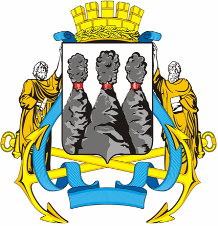 ГОРОДСКАЯ ДУМАПЕТРОПАВЛОВСК-КАМЧАТСКОГО ГОРОДСКОГО ОКРУГАНачальнику Управления экономики, инвестиций и содействия развитию предпринимательства администрации Петропавловск-Камчатского городского округаДля физических лиц:От ______________________________________заявитель (фамилия, имя, отчество)ИНН, паспортные данные __________________,проживающий по адресу: ___________________ телефон:___________________Для юридических лиц:От ______________________________________ (наименование организации)Юридический адрес: _______________________          телефон: _____________________ИНН/КПП ________________________________Расчетный  счет ___________________________РАЗРЕШЕНИЕ НА УСТАНОВКУ И ЭКСПЛУАТАЦИЮ РЕКЛАМНОЙ КОНСТРУКЦИИ НА ТЕРРИТОРИИ ПЕТРОПАВЛОВСК-КАМЧАТСКОГО ГОРОДСКОГО ОКРУГА«_____» ____________ 20____ г.                                                                                           № _______Управление экономики, инвестиций и содействия развитию предпринимательства администрации Петропавловск-Камчатского городского округа на основании заявления от «___» _________20___года разрешает _______________________________ установку и эксплуатацию рекламной конструкции на территории Петропавловск-Камчатского городского округа.Тип рекламной конструкции: _____________________________________________________________Номер точки на карте (схеме размещения рекламных конструкций): ____________________________Площадь информационных полей рекламной конструкции: ___________________________________Адрес места расположения рекламной конструкции: _________________________________________Собственник недвижимого имущества, к которому присоединяется рекламная конструкция: _______________________________________________________________________________________Собственник (владелец) рекламной конструкции: ____________________________________________Городская зона: _________ Коэффициент: __________Топографическая съемка в масштабе ________                       Фотография 9 х 12                                   Фотография с изображением рекламного объектаНачальник Управления экономики, инвестицийи содействия развитию предпринимательства администрации Петропавловск-Камчатского городского округа                ___________/_____________/